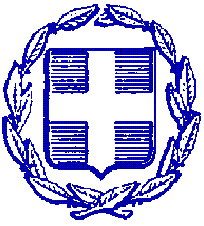 ΕΛΛΗΝΙΚΗ ΔΗΜΟΚΡΑΤΙΑΝΟΜΟΣ ΚΑΒΑΛΑΣ                                                   Χρυσούπολη,  13/05/2020Ν.Π.Δ.Δ. «ΕΥνεστία»                                                  ΔΗΜΟΥ ΝΕΣΤΟΥ                                                             ΔΕΛΤΙΟ ΤΥΠΟΥΑΝΑΚΟΙΝΩΣΗΣ  υπ' αριθμ. ΣΟΧ  1/2020Οι ενδιαφερόμενοι καλούνται να συμπληρώσουν την αίτηση με κωδικό εντυπο ασεπ ΣΟΧ.5 και να την υποβάλουν, μαζί με τα απαιτούμενα από την παρούσα Ανακοίνωση δικαιολογητικά, ηλεκτρονικά στη διεύθυνση ηλεκτρονικού ταχυδρομείου: kentrokoinotitasdimounestou@gmail.com.Το εμπρόθεσμο των αιτήσεων κρίνεται με βάση την ημερομηνία που αναγράφει το ηλεκτρονικό ταχυδρομείο.Η αίτηση συμμετοχής και η σχετική τυχόν υπεύθυνη δήλωση του ν. 1599/1986 (Α΄75) που θα υποβληθούν με ηλεκτρονικό ταχυδρομείο θα πρέπει απαραιτήτως να εμφανίζονται υπογεγραμμένες, με φυσική υπογραφή. Ανυπόγραφες αιτήσεις ή υπεύθυνες δηλώσεις δεν γίνονται δεκτές.Κάθε υποψήφιος δικαιούται να υποβάλει μία μόνο αίτηση και για θέσεις μίας μόνο κατηγορίας προσωπικού (ΠΕ ή ΤΕ). Η σώρευση θέσεων διαφορετικών κατηγοριών προσωπικού σε μία ή περισσότερες αιτήσεις συνεπάγεται αυτοδικαίως σε κάθε περίπτωση ακύρωση όλων των αιτήσεων και αποκλεισμό του υποψηφίου από την περαιτέρω διαδικασία.  Η προθεσμία υποβολής των αιτήσεων είναι δέκα (10) ημέρες (υπολογιζόμενες ημερολογιακά) με έναρξη την Πέμπτη  14 Μαΐου  και λήξη την Δευτέρα 25 Μαΐου 2020.                                    Η Πρόεδρος του Ν.Π.Δ.Δ.				                           ΜΑΡΙΑ ΓΑΤΟΥΛΑ